Фотоотчет проведенных мероприятий за первое полугодие 2017 года Молоденский с.клуб.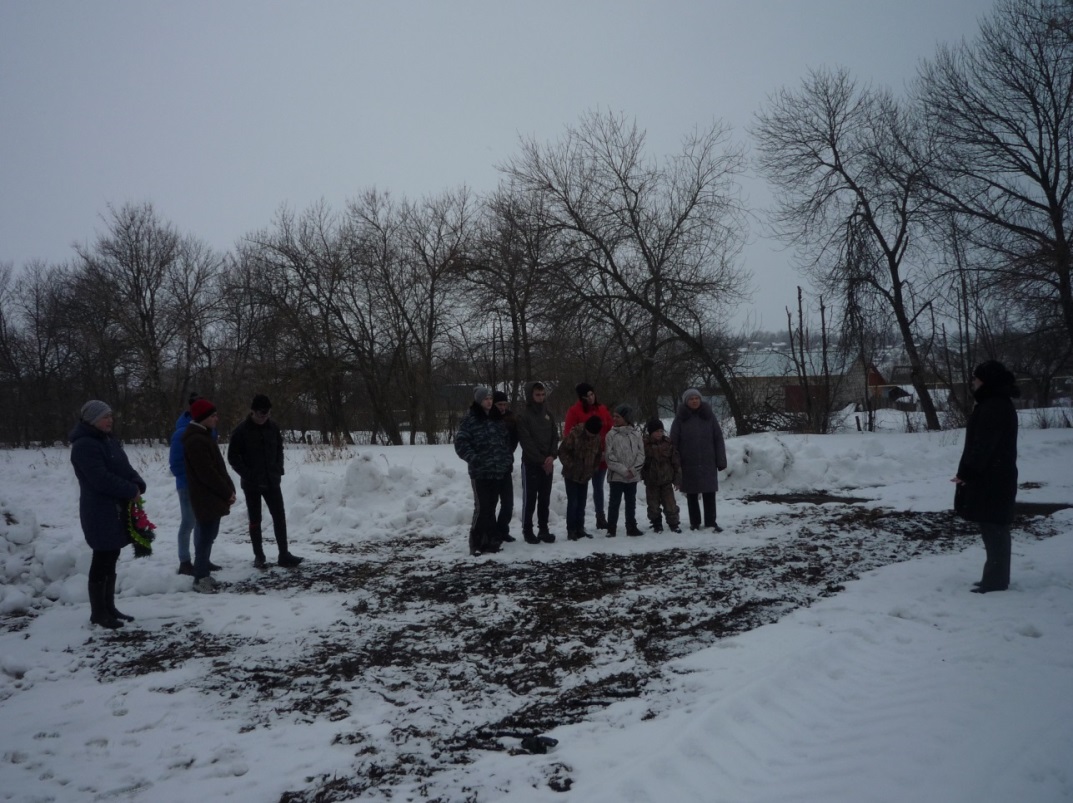 Митинг – возложение 23 февраля с. Молоденки.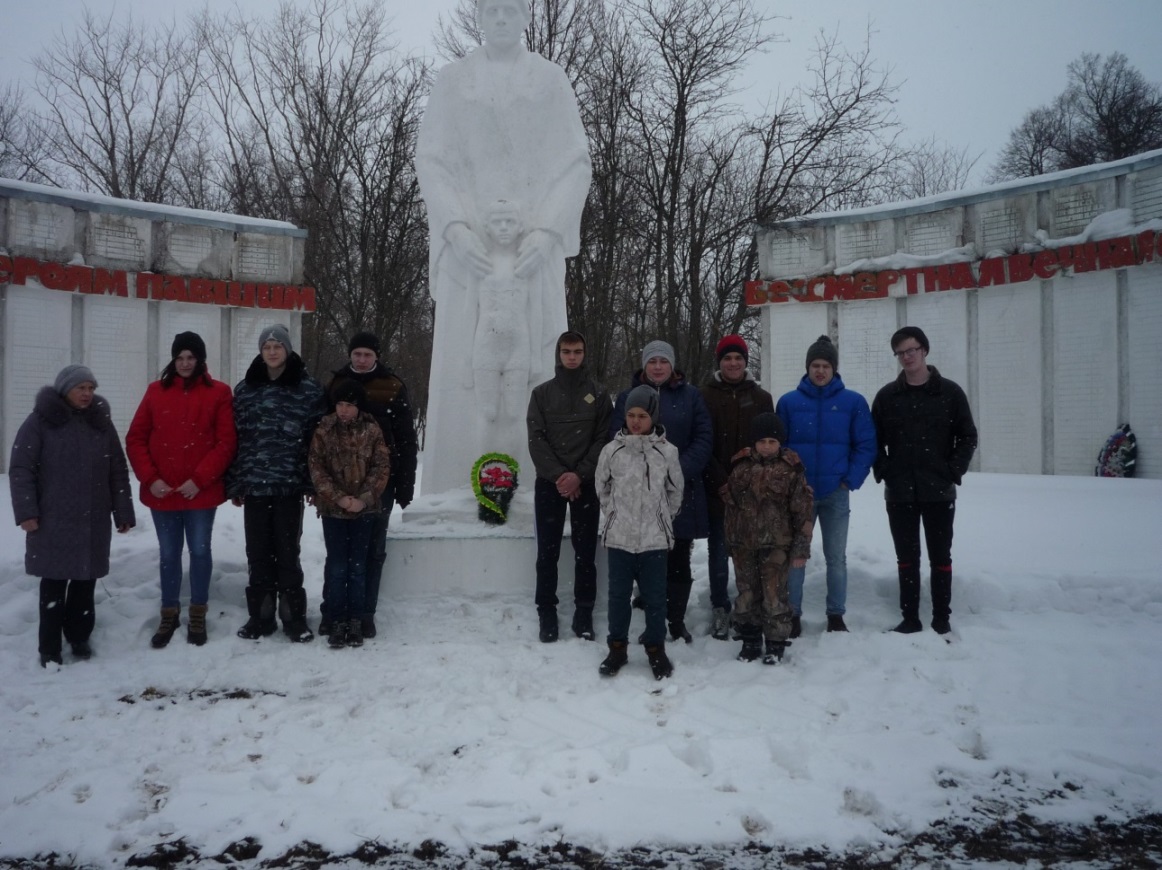 Масленичное чаепитие.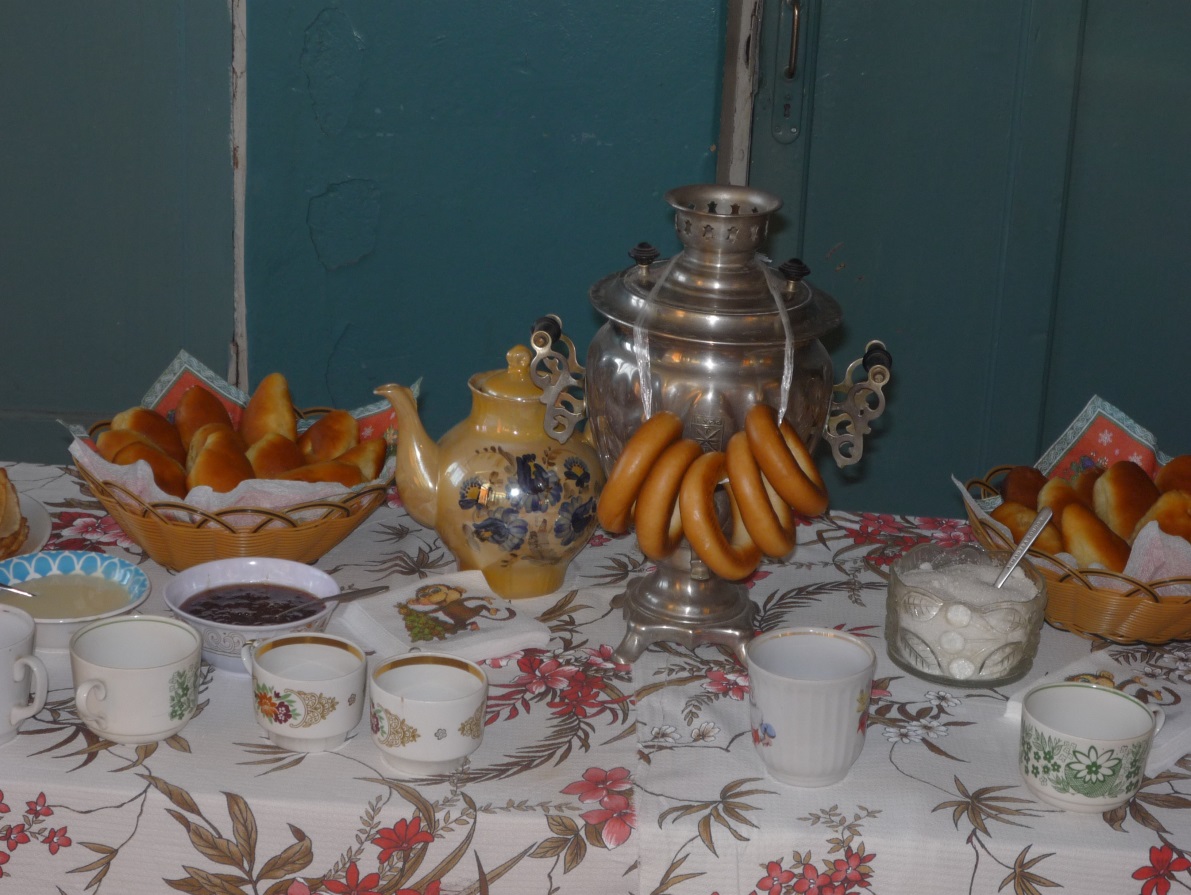 Масленичные гулянья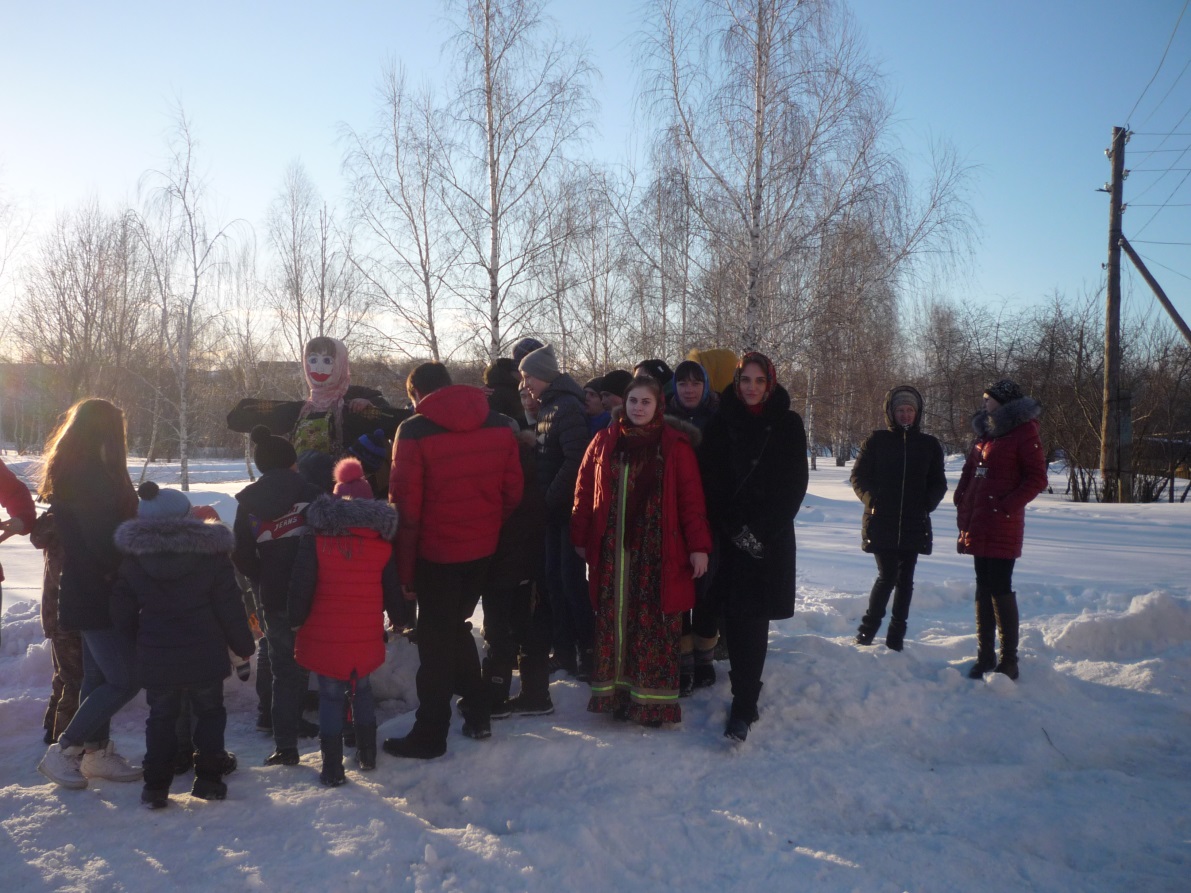 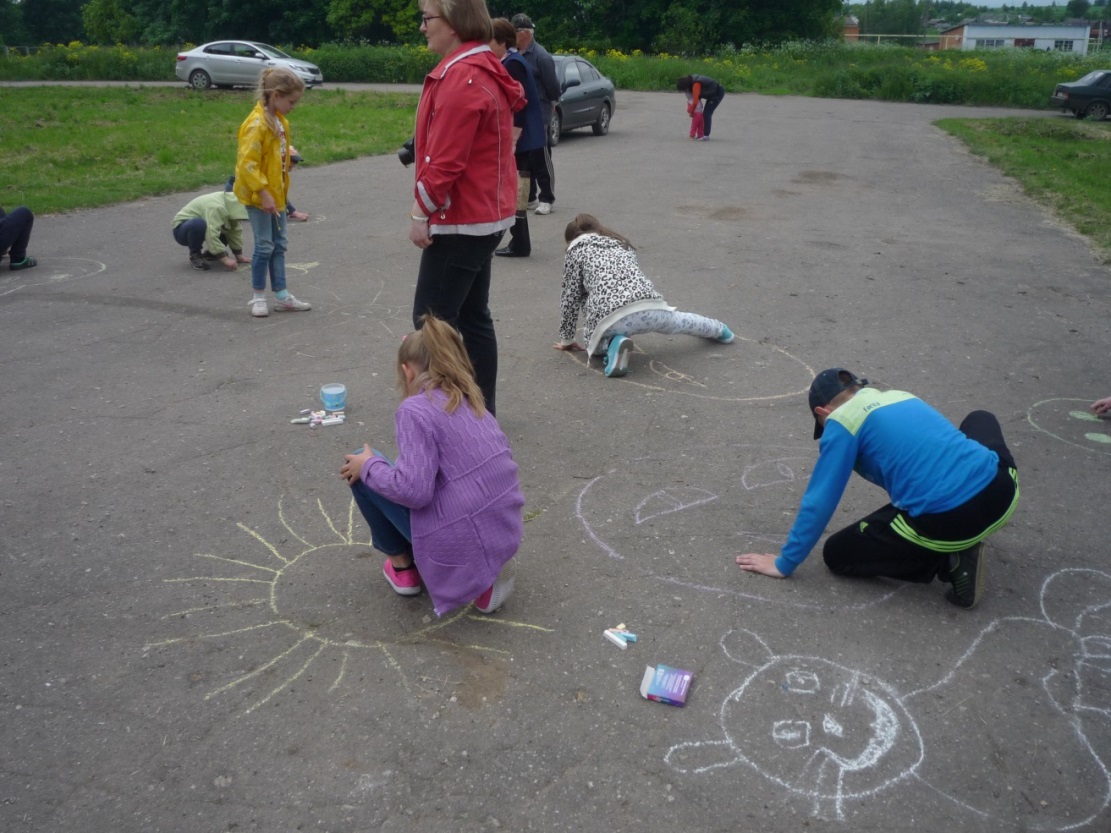 01.06.17 год День защиты детей . Конкурсно – игровая программа.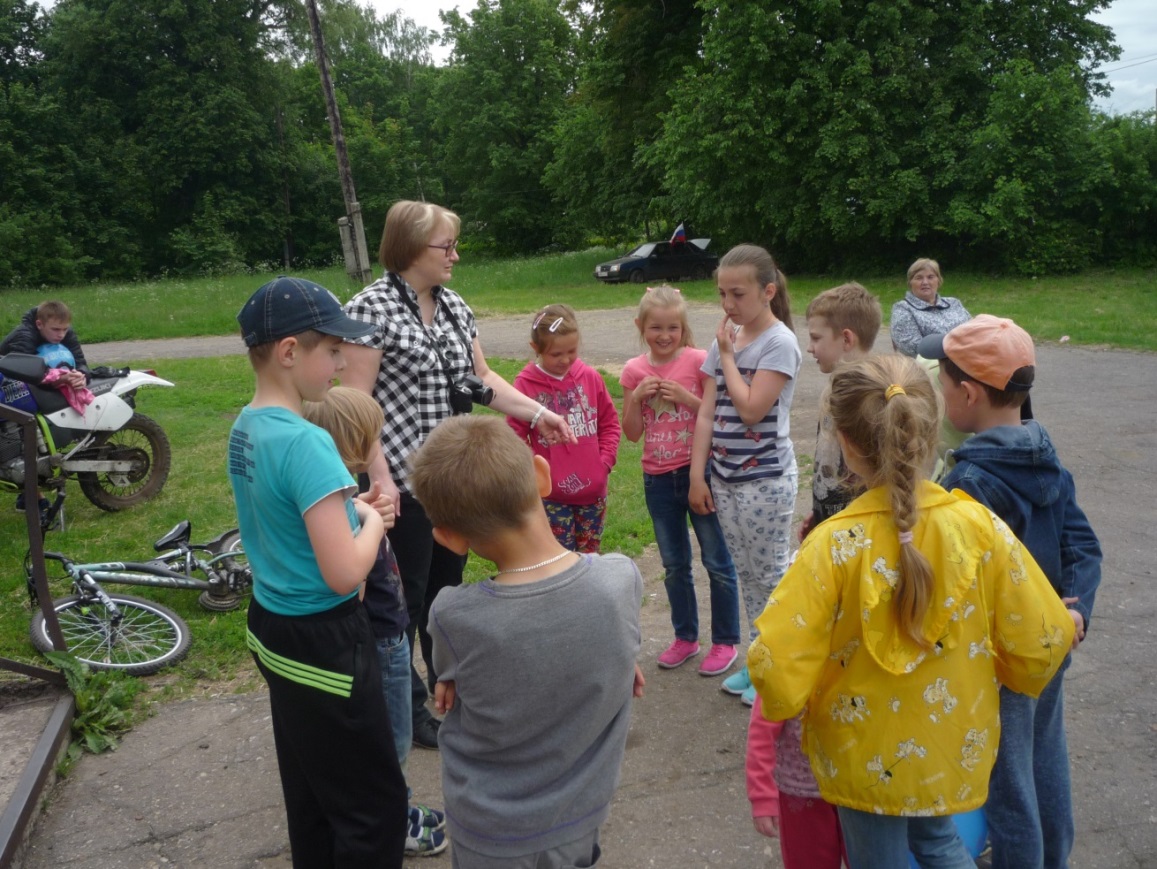 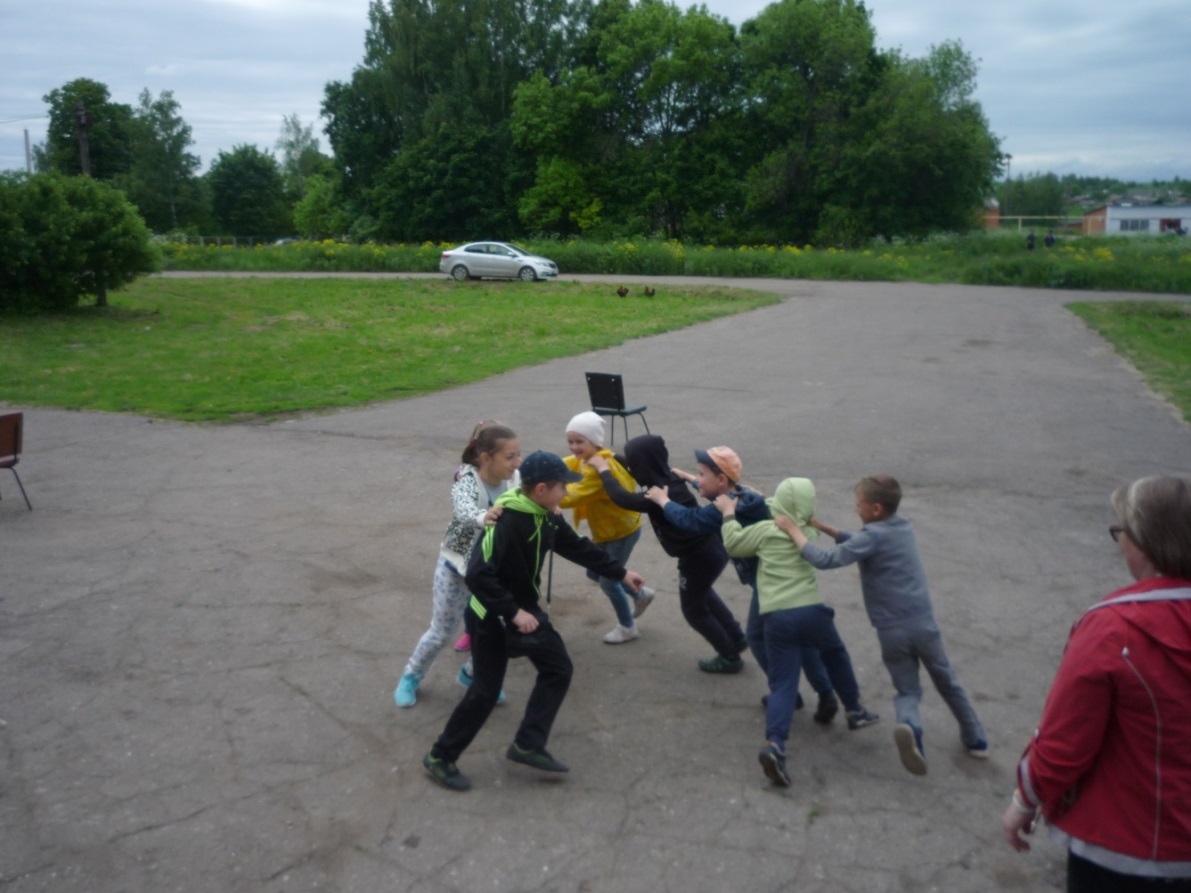 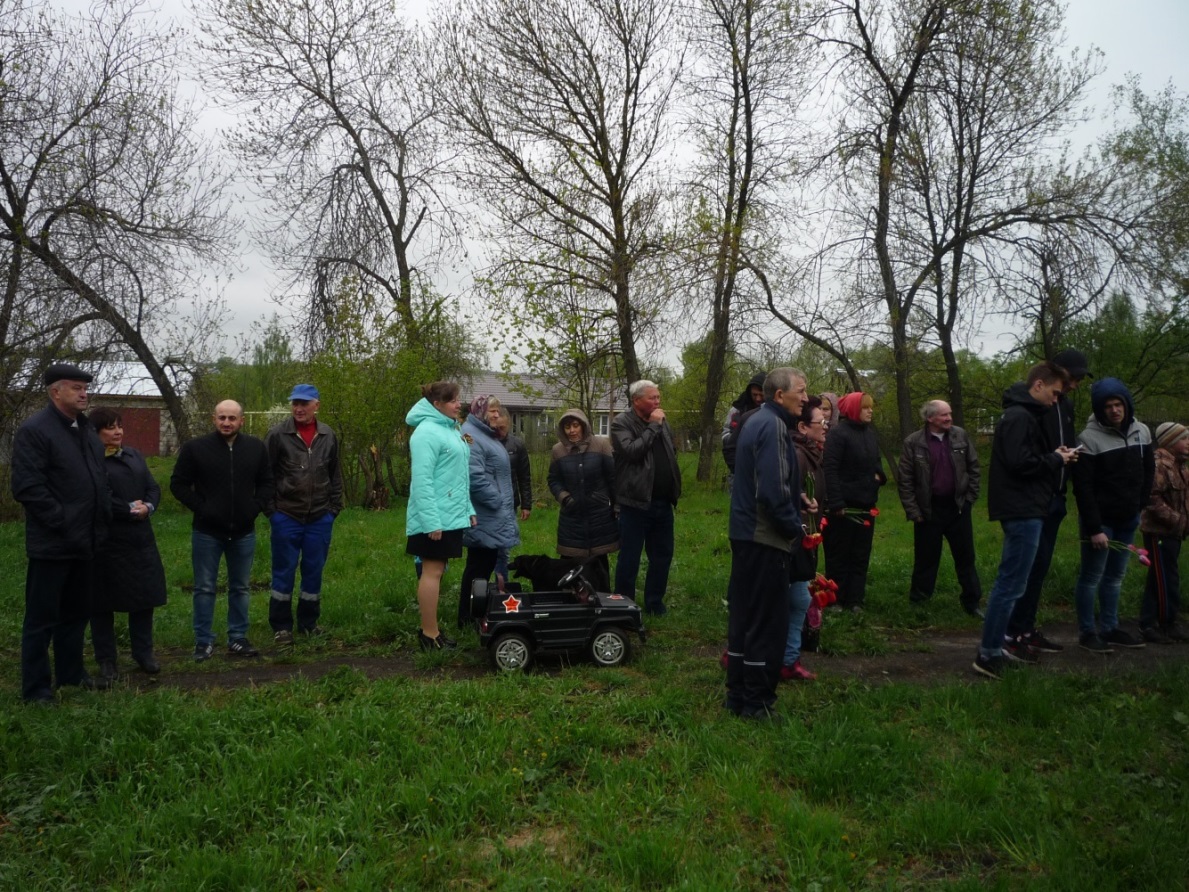 Митинг  -возложение 9 мая.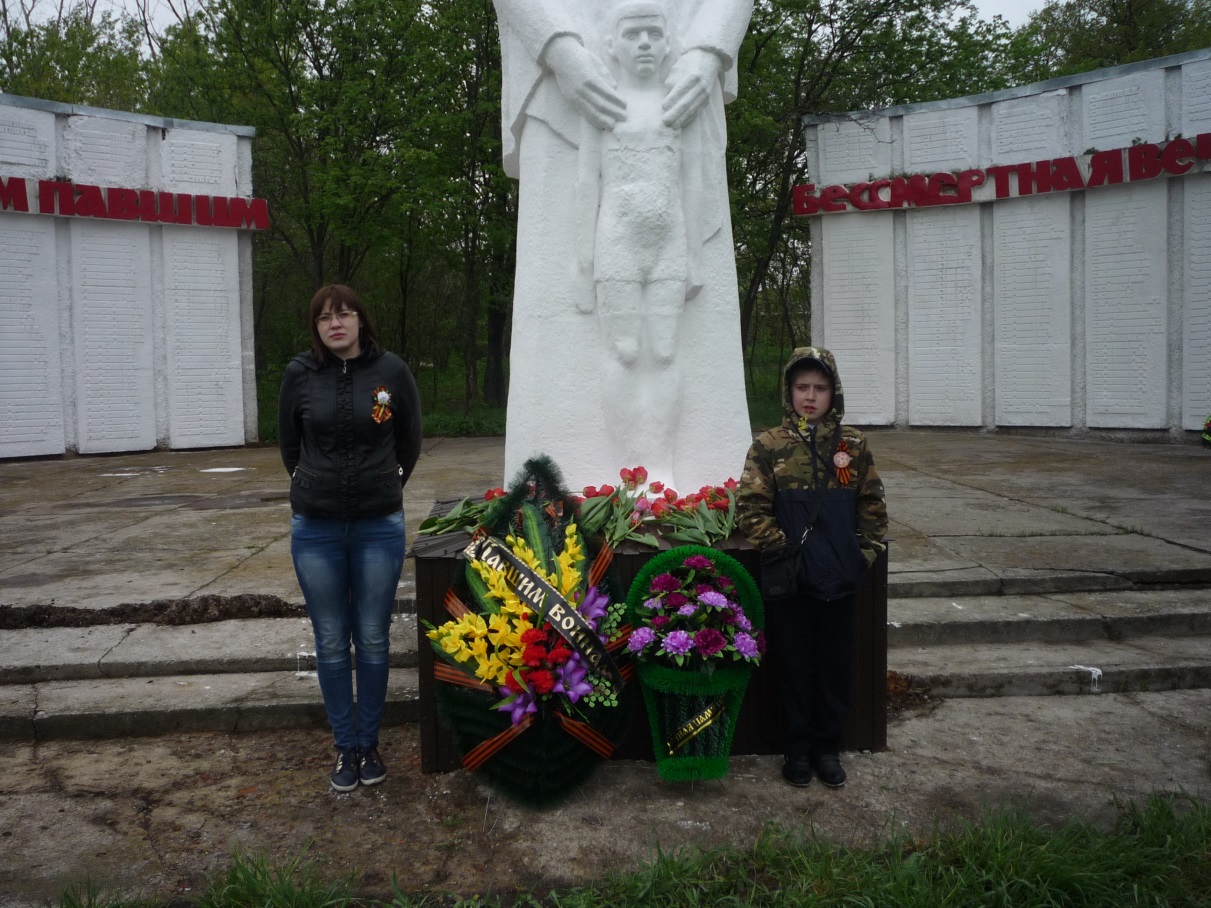 9 мая 2017года.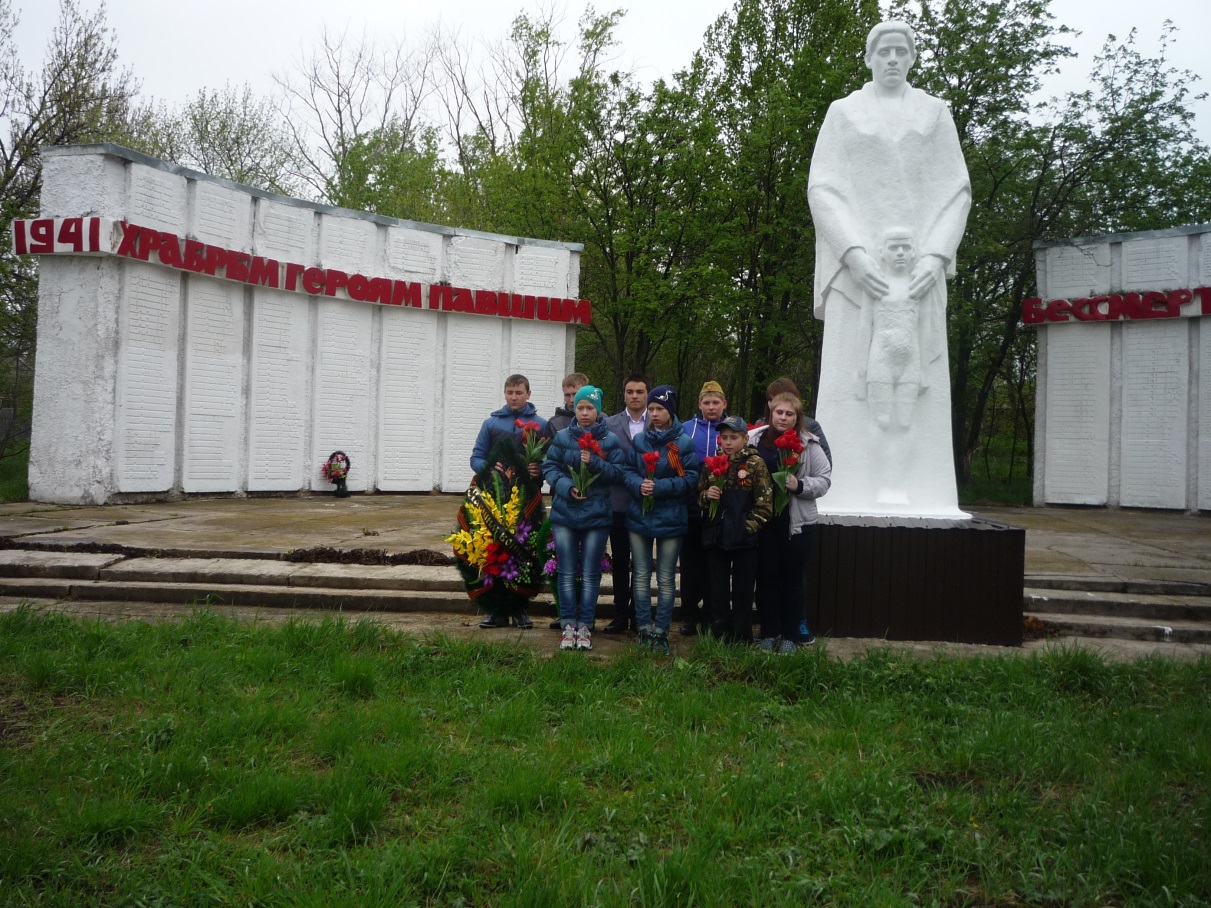 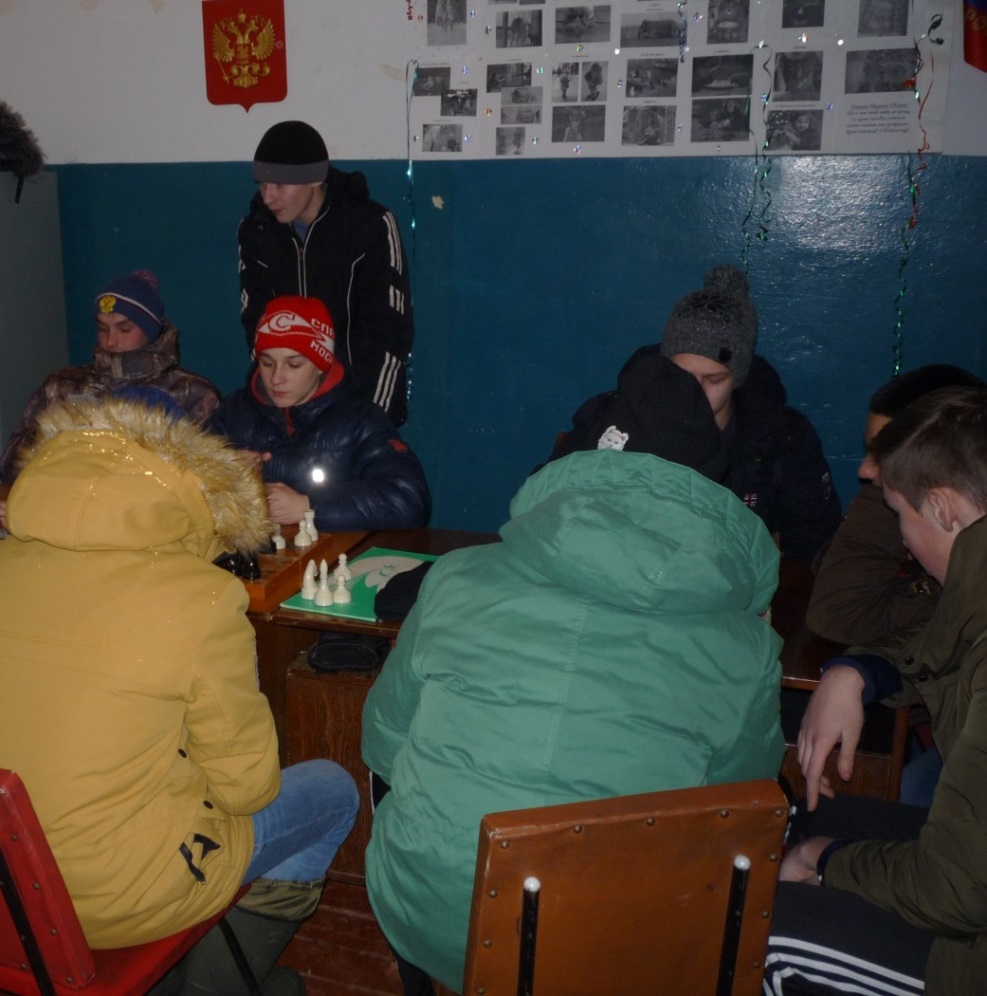 Шахматный клуб « Ладья»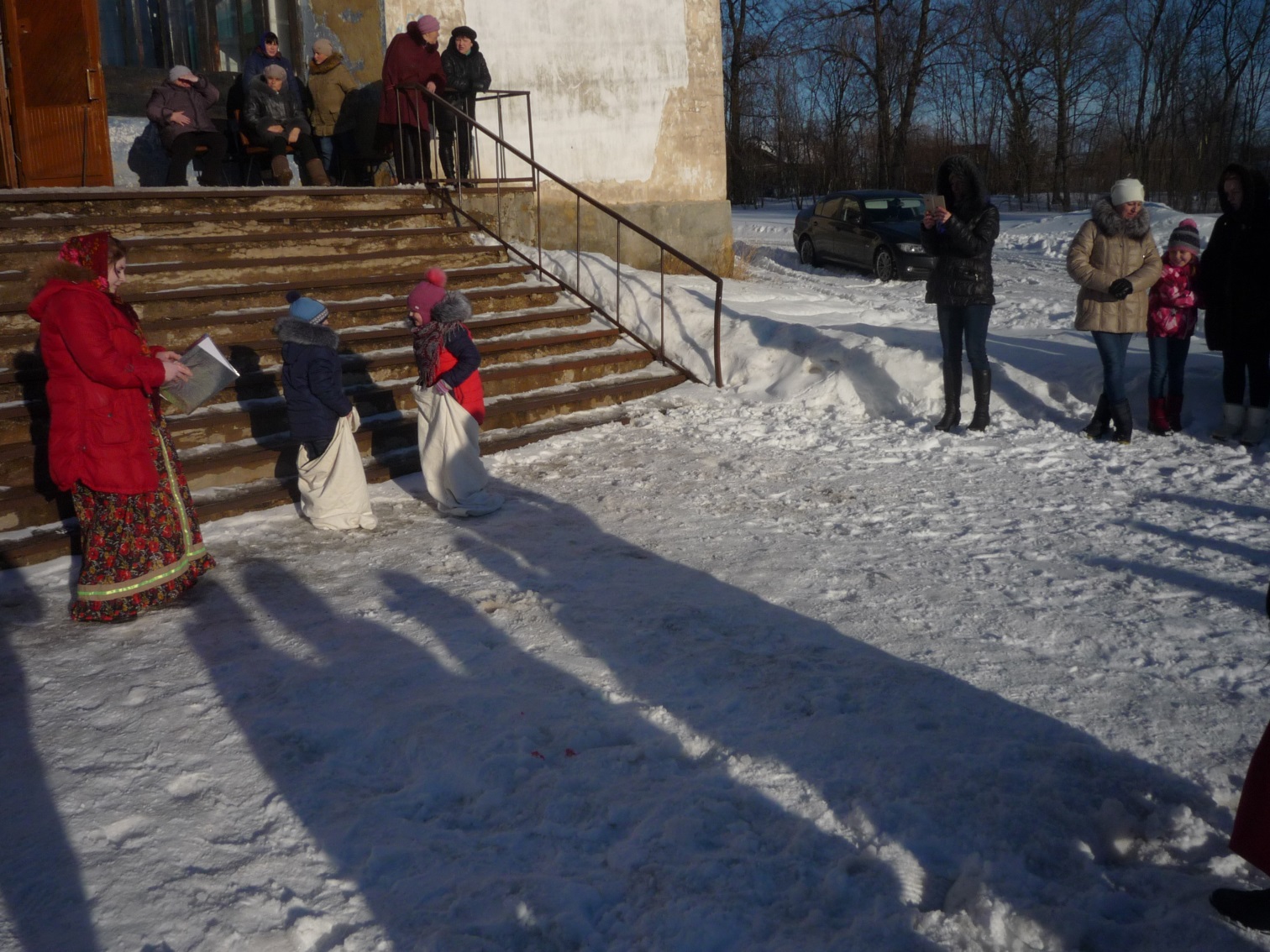 Масленичные гулянья « Бег в мешках»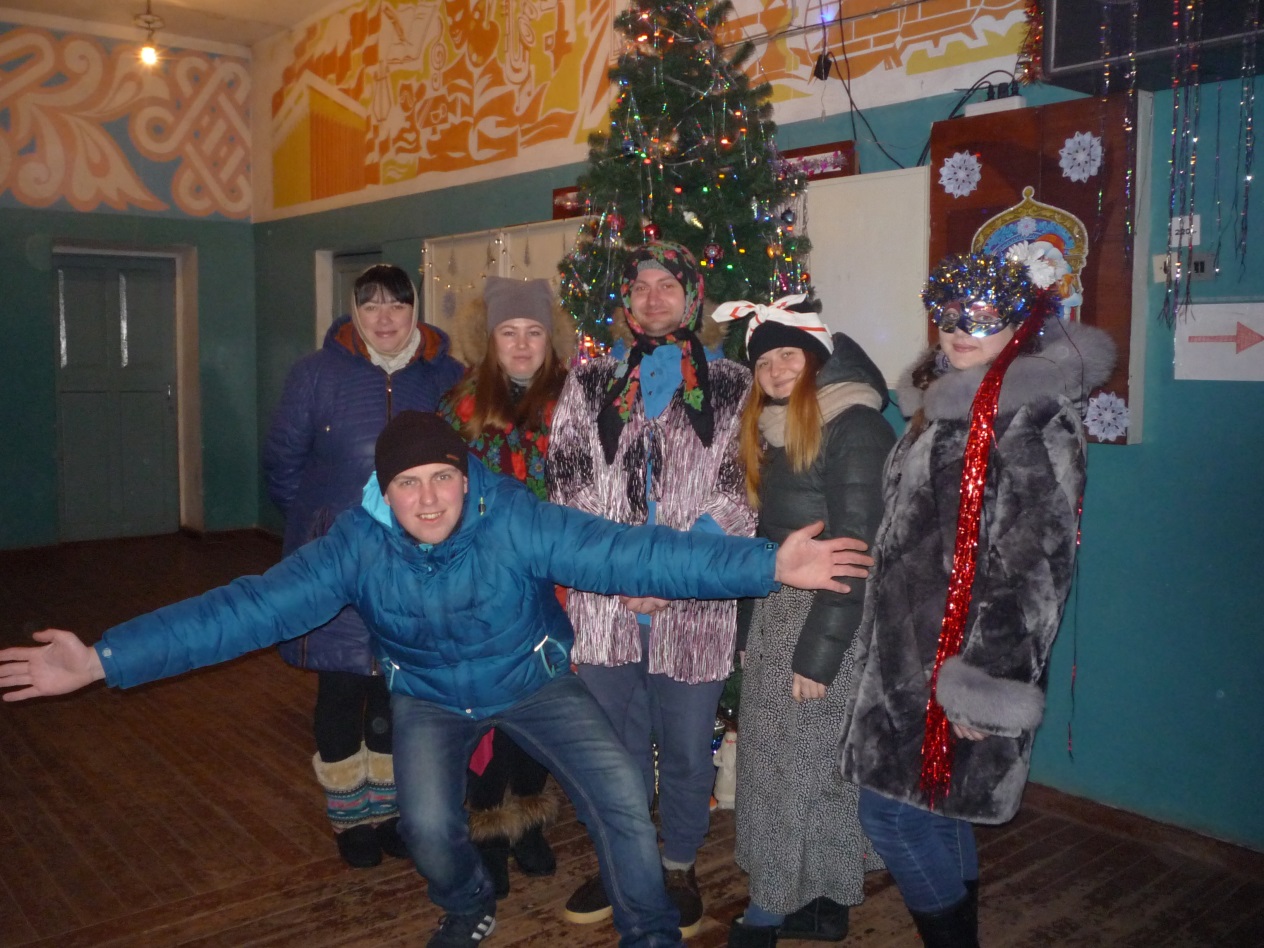 Рождественские колядки.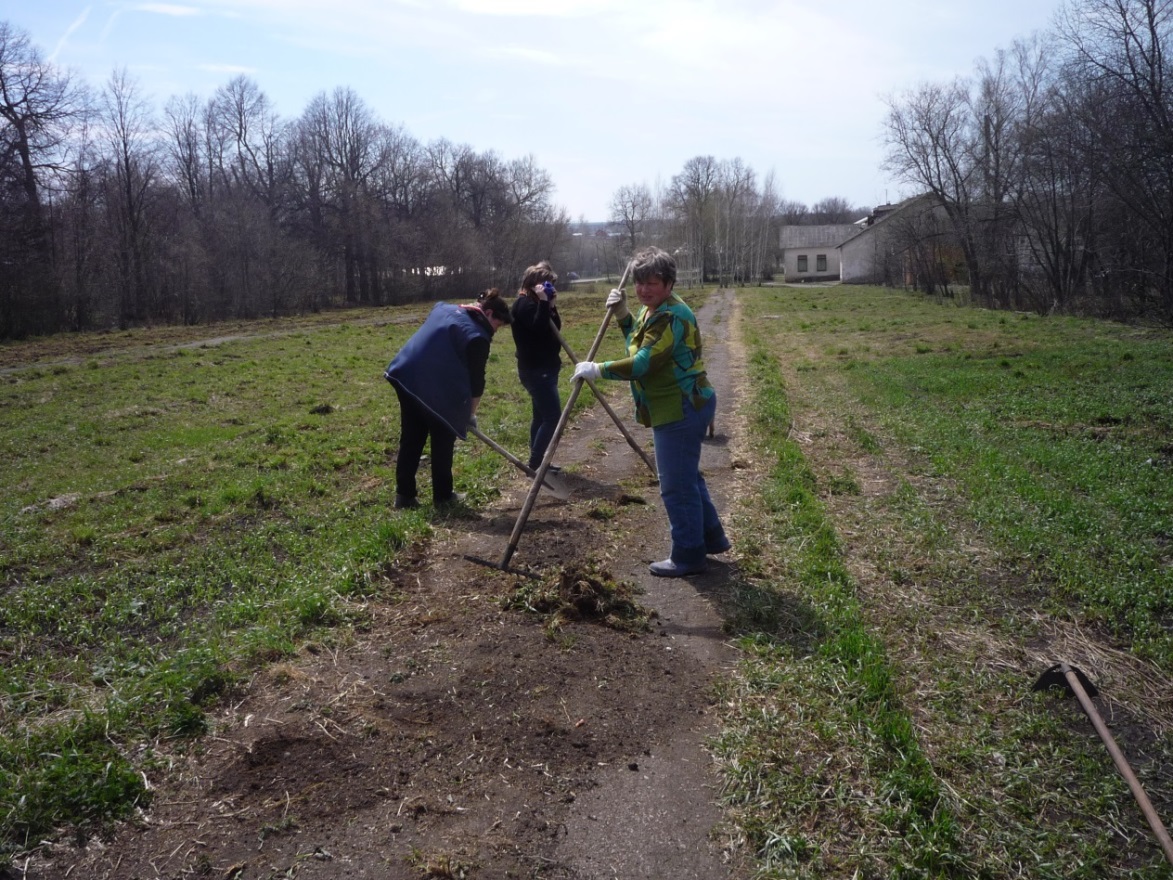 Субботник у обелиска с. Молоденки.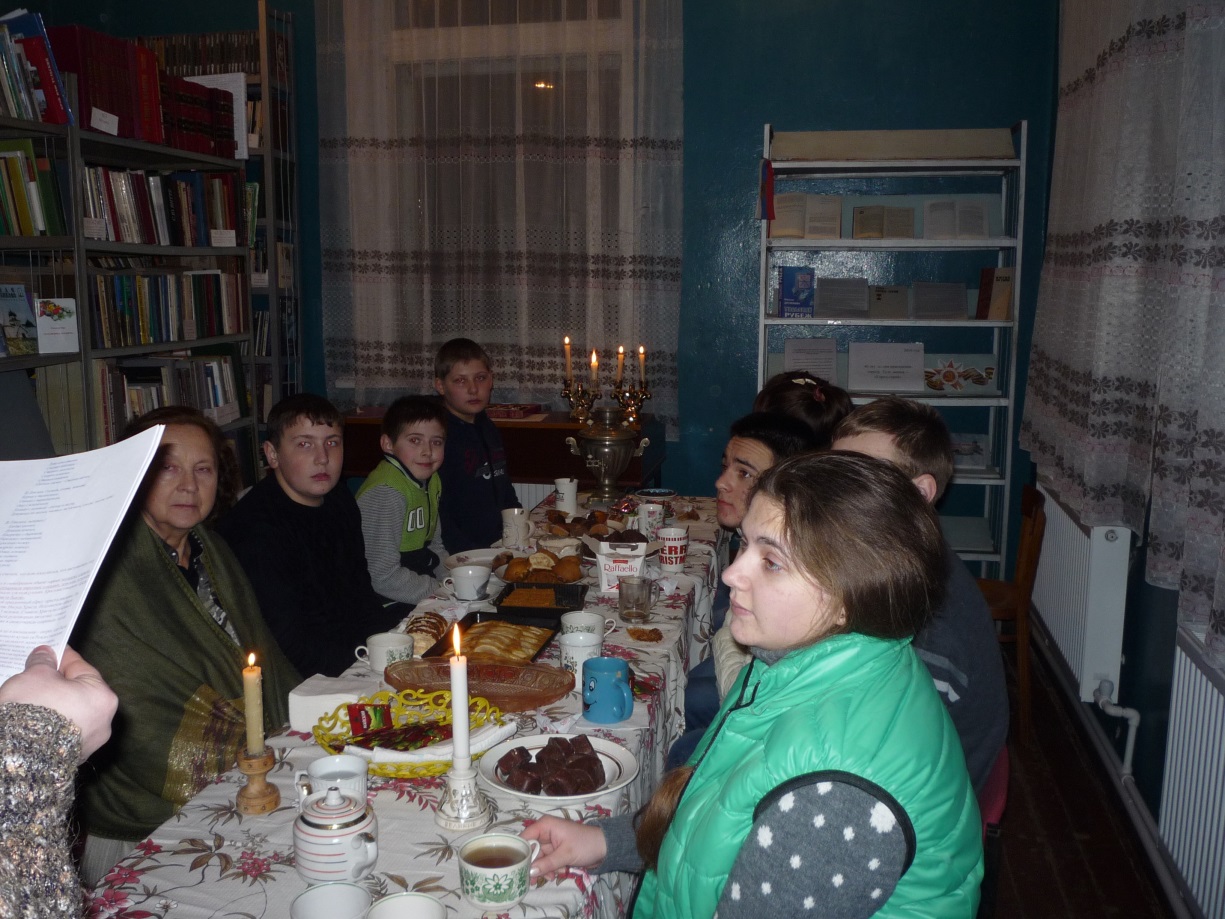 Познавательный вечер « Святки»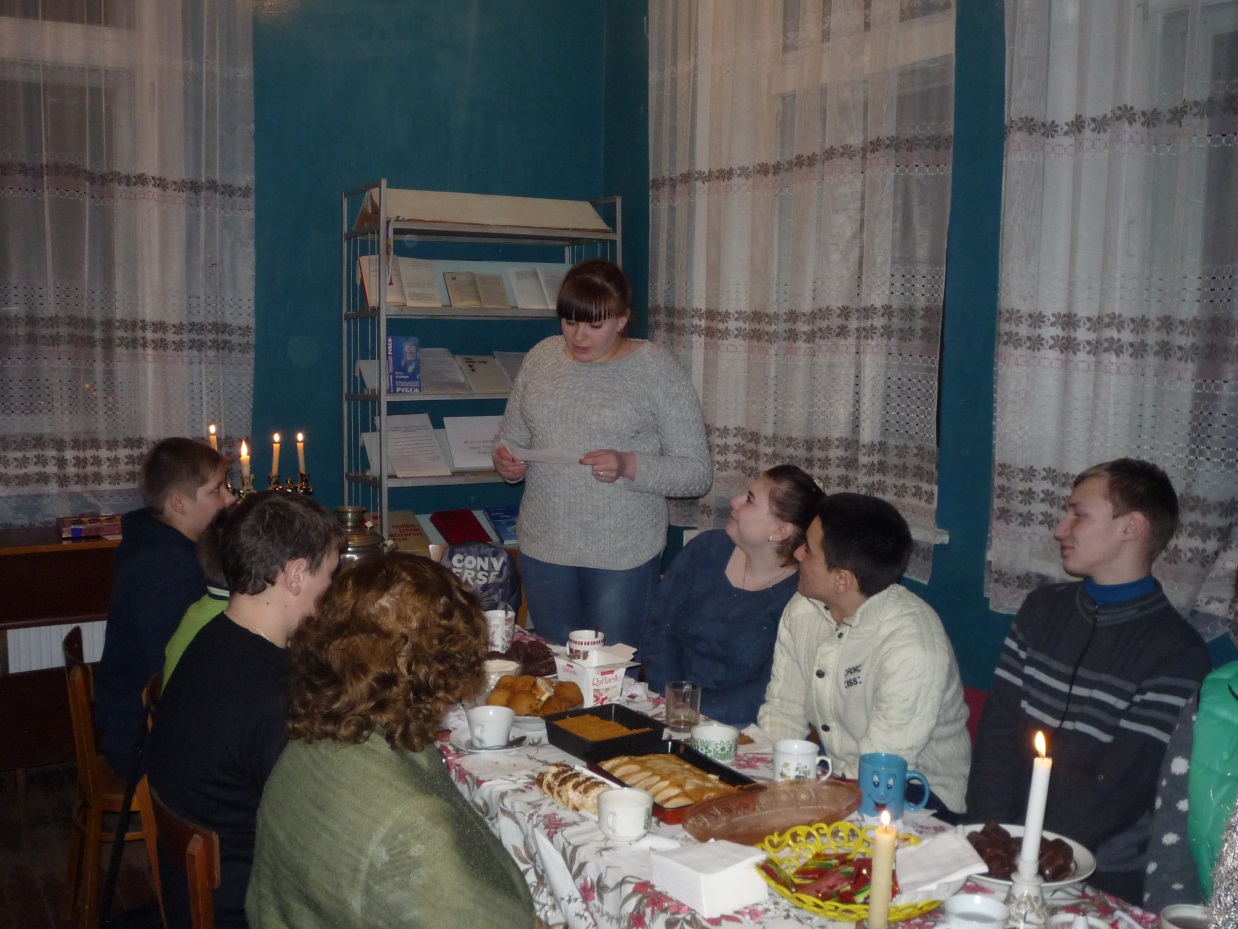 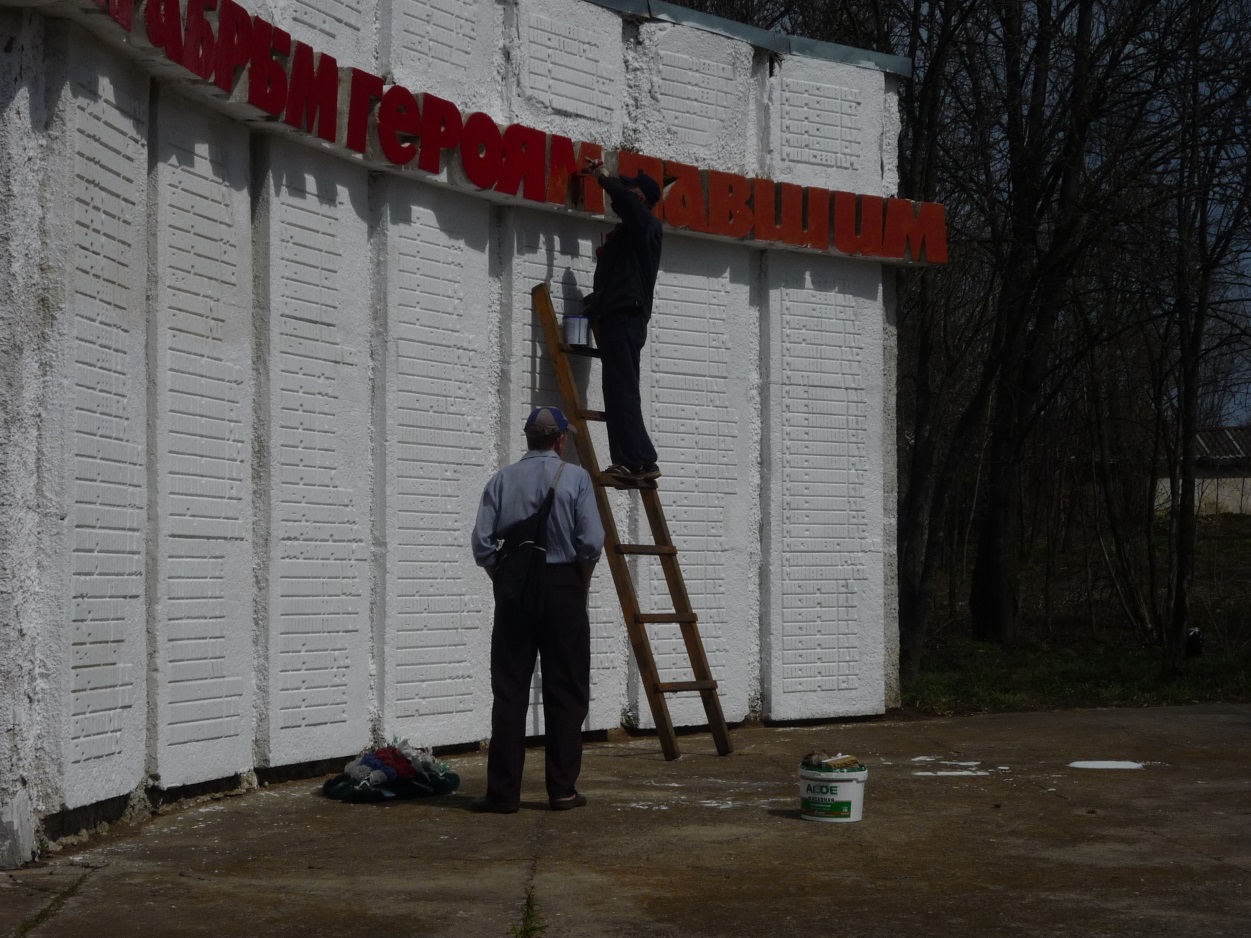 Подготовка к 9 мая .Ремонт обелиска.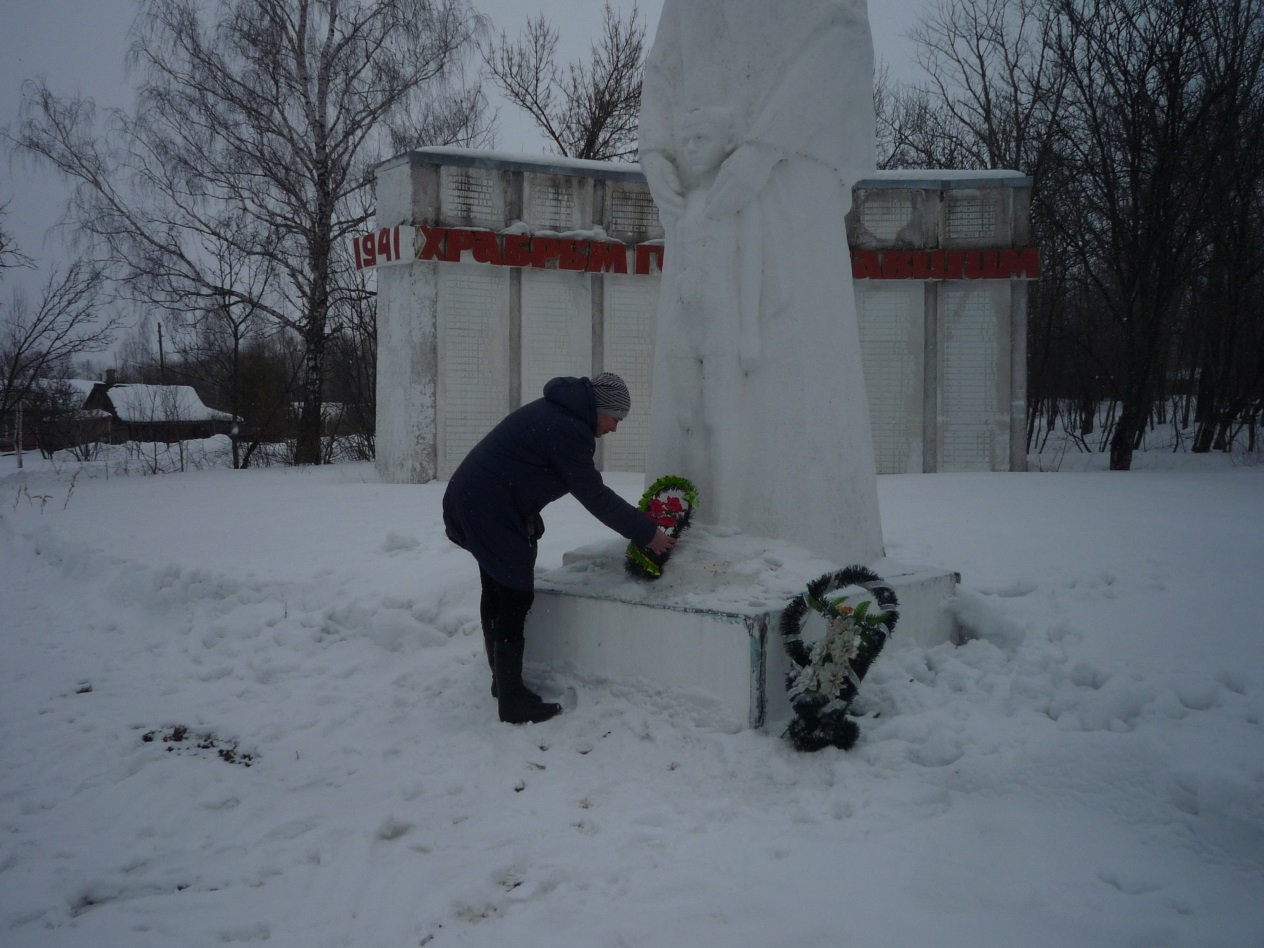  Возложение 23 февраля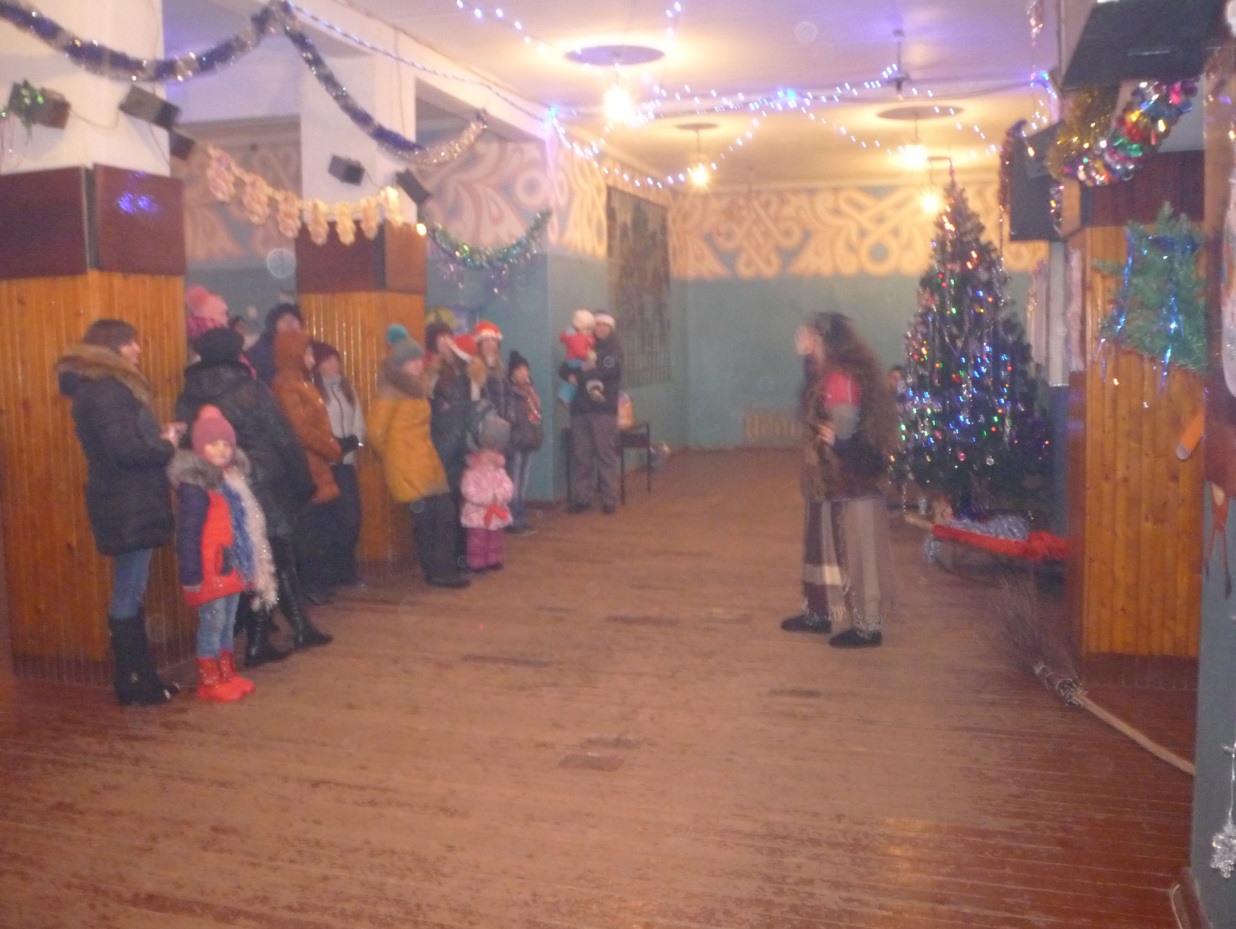 Новогодний вечер « Новый год стучится в двери»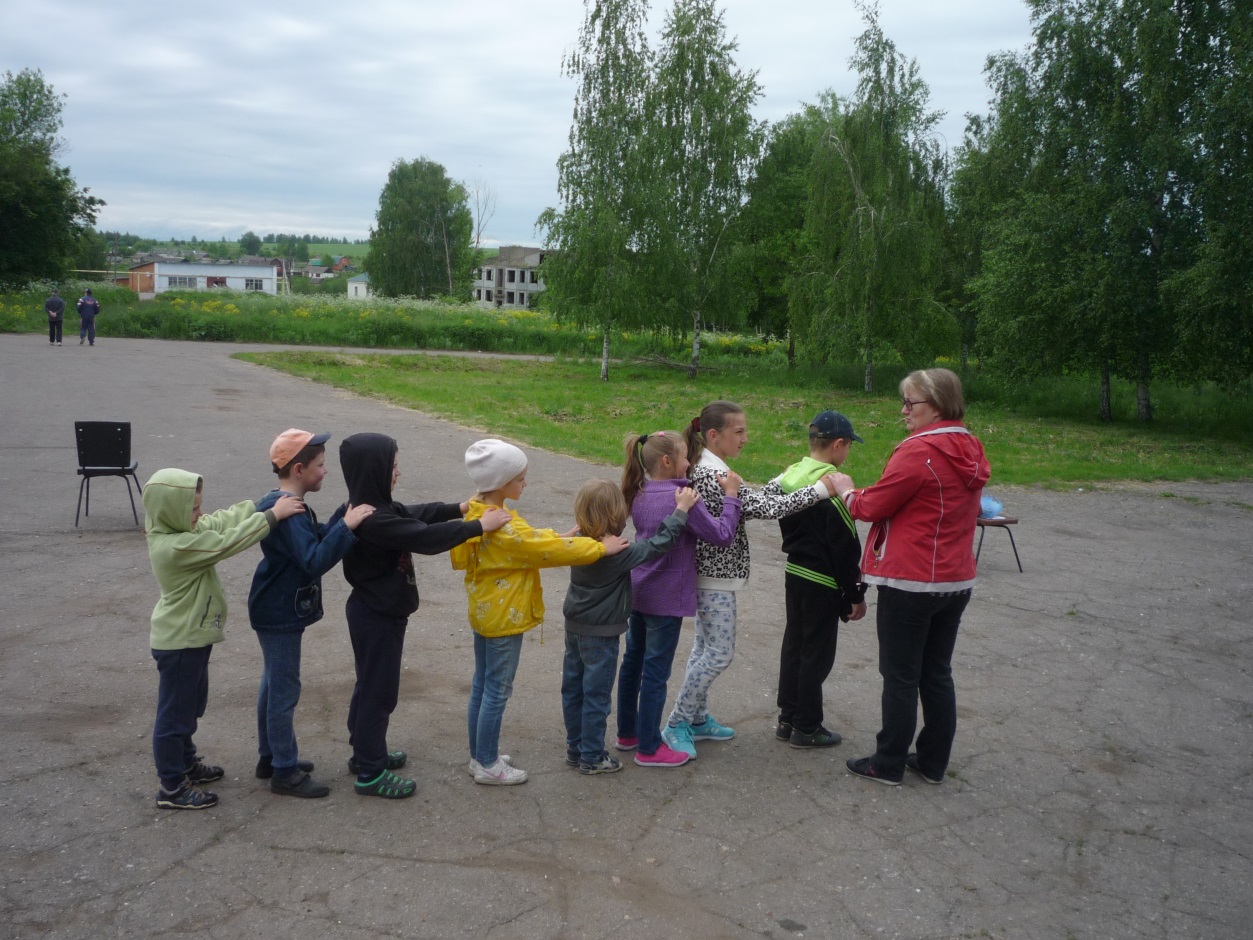 Игровая программа: « Детство – это ты и я»